国家战略与企业机遇第十届博雅财富论坛暨海棠花开2019博雅企业家海南年会2019年1月11-12-13日中国 · 海南三亚 · 海棠湾红树林酒店【前言】中国经济似乎有“逢八魔咒”：1988年，中国物价飞涨，宏观经济陷入紊乱。1998年，亚洲金融危机，中国掀起民营企业倒闭浪潮。2008年，全球金融危机，中国制造业陷入低谷。2018年，我们又陷入一场内外交困的危机中。每个历史发展的关键时期，都会有阵痛、焦虑和纷扰，但往往也是获得新生、重新出发的时刻。所以，这也是一个特别需要冷静的时刻。尽管“寒冬”还在，悲观情绪很浓，钱越来越难赚，但40年来通过改革开放和市场经济，中国企业家释放了的积极性、主动性和创造性，谱写了一部企业家精神的史诗，一部劳动者的史诗。所以，这也是一个特别需要温度的时刻。周虽旧邦，其命维新。博雅俊商学院十年征程，把脉企业家需求，心系企业家成长，力邀国内外知名专家学者、经济界大咖深度解析国家战略与经济形势，分析投资环境与企业机遇，在成立30周年的经济特区、21世纪海上丝绸之路的重要支点——中国海南，给头脑一个冷静下来的机会，给身心一个有温度的怀抱。用一个商学院的责任与创新，去助力企业家的担当和成长！【组织机构】主办机构：博雅俊商学院               年会冠名：海棠花开承办机构：博雅海南海棠花开教学基地   联合承办：博雅资本 英杰商学院       指导机构：                           运营机构：博雅企业家年会组委会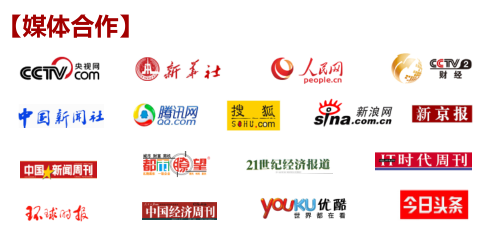 【论坛亮点】博雅企业家年会论坛是博雅俊商学院一年一度的重头戏，已成功举办了九届，曾出席的嘉宾有：龙永图、巴曙松、吉姆•罗杰斯(Jim Rogers)、樊纲、郎咸平、孟晓苏、陈峰、胡祖六、王功权、徐小平、邓锋、李稻葵、马光远、张泉灵等数十位知名学者、经济学家和企业领袖，是最具权威性、前瞻性，也是涉及范围最广、影响力最大的中国企业家论坛。磨十年一剑恰逢刚刚过去的博雅俊商学院成立十周年，商学院将举办系列庆祝活动，力邀经济学界专家学者解读趋势，北大知名校友论道，龙头标杆企业参与支持，本届论坛又将是一次高时效、高规格、跨行业、跨地域的巅峰盛会！ 享海南之暖博雅企业家年会论坛成功举办过九届，在海南举办还是第一次。不仅是因为三亚温暖宜人的气候，更是因为改革开放40周年同时也是海南建立经济特区30年的历史契机，对企业家学员具有特殊意义，“经济寒冬”相伴温暖而行。襄品牌盛典博雅中国品牌百强榜评选活动将全面升级为“2019博雅校友企业品牌文化节”，联合CCTV、第一财经和农物集等平台在年会期间举办博雅校友产品博览会，重点关注新农业、新零售和消费升级。届时，还将举办盛大品牌文化节颁奖典礼，对上榜企业进行表彰、宣传，这将是博雅校友欢聚一堂的娱乐盛宴，也是一场博雅校友企业品牌展示的嘉年华。奔春暖花开    论坛正式开幕之前，将联合移动旗下品牌咪咕善跑举办“2019博雅企业家海南三亚MINI马拉松”，为健康加油，为论坛热身。届时，中央电视台、中国经营报、腾讯等上多家主流媒体与新锐媒体联合提供全方位报道、全媒体覆盖。迎小镇新员作为博雅校友专属的线上商机发布平台，“博雅俊小镇”在第九届年会论坛上正式启动，借本届论坛举办之际将再一次向广大校友敞开大门。以信任和信用为基础，让校友智慧和校友资源在小镇自由链接，实现合作共赢，互惠共生。品平行论坛本次年会将继续引入分论坛模式，在主论坛进行期间举办由著名企业家担纲的高峰分论坛“2019博雅中国品牌战略对话”，分论坛主要面向2019博雅品牌文化节入围企业、博雅俊小镇特邀企业等开放，探讨资源整合、务实成果转化。赏明星阵容本届论坛主讲嘉宾可谓明星级阵容，既有参与国家宏观经济决策的专家学者，又有实战派知名企业家。博雅俊商学院重磅打造的明星项目“博雅社群班”学员也将作为贵宾参与年会论坛。对话嘉宾规格、参会嘉宾质量可谓首屈一指。搭资源之桥此次年会还将发布跨班级、跨行业、跨地区的《2019博雅中国校友企业白皮书 》，按地区分类，展示企业形象，用一页内容集中展示产品信息、供需信息、资源需求与联系方式等，旨在全方位、多层次、高质量地推动博雅校友企业交流合作、商务拓展、上下游产业链整合，从而实现更有效的资源对接，更快捷的资本嫁接。【主讲嘉宾】（拟邀）厉以宁：北京大学光华管理学院名誉院长、中国经济学界泰斗    龙永图：中国复关及入世首席谈判代表，原国家外经贸部副部长，原博鳌亚洲论坛理事、秘书长郎咸平：中国著名经济学家、香港中文大学首席经济学教授，2003年荣登世界经济学家名人录，最受中国企业家欢迎的经济学者之一陈全生：经济学家、国务院参事，曾任国务院研究室工业交通贸易研司司长。国务院《关于鼓励支持和引导个体私营等非公有制经济发展的若干意见》起草者温元凯：中国著名经济学家、金融投资专家、澳门城市大学特聘教授 、亚洲投资论坛董事，1977年向邓小平提出恢复高考和开放留学制度的建议，中国改革风云人物之一曹远征：现任中国银行首席经济学家、“中国经济50人论坛”成员，中国人民大学经济学院博士生导师，中国民生研究院特约研究员张永便： 原远洋地产高管，海棠花开创始人、专注地产行业三十年，是中国高端度假养老产业践行者、博雅十年杰出校友、博雅海南海棠花开教学基地运营官罗援：军事科学院世界军事研究部原副部长、研究员、少将、博士生导师、中国军事科学学会常务理事兼国际军事分会会长【论坛日程】（拟定）2019年1月11日第一篇：春暖花开2019博雅企业家海南三亚MINI马拉松 2019博雅校友企业品牌文化节系列活动2019年1月12日第二篇：大海无垠01. 主题演讲  家国天下——致敬中国改革开放40年第三篇：波澜壮阔02. 主题演讲  国家战略与经济走向03. 主题演讲  海上丝绸之路与企业机遇第四篇：海风徐来04. 博雅家宴——2019博雅企业家年会颁奖盛典2019年1月13日第五篇：惊涛拍岸05. 主题演讲  国家安全与经济形势06. 主题演讲  中国经济与产业新政第六篇：海阔天空07. 主题演讲  企业的创新与革新08. 主题演讲  新经济时代中国企业发展机遇【参会标准】【账户信息】公司名称：北京博雅商学在线科技有限公司
开 户 行：中国工商银行股份有限公司北京海淀支行营业部 账    户：0200 0496 0920 0861 3242019年博雅俊第十届企业家年会报名表报名程序1、填写《报名表》传真或电子邮件至招生办公室。 2、审核通过后办理费用，然后主办单位依据报名的先后顺序安排坐次。注： 由于论坛名额、坐次有限，请尽快办理汇款信息账户信息公司名称：北京博雅商学在线科技有限公司
开户行：中国工商银行股份有限公司北京海淀支行营业部 账   户：0200 0496 0920 0861 324 门票参会资格报名方式9800元/人 含：1月11日mini马拉松比赛11.1公里。12日午餐+12日晚宴入场券各行业领先企业董事长、公司投资者、执行董事、控股股东、总经理、高级经理人等企业高管招生老师公司营业额人   数学员职务手机身份证号学员职务手机身份证号学员职务手机身份证号经办人职务手机传    真